FOR SALE  Lot 62 Beautiful turnkey camper! A true must see! One Bd, full bathroom, sleeps 6-8. Freshly painted, fully furnished, porch swing and picnic table. Many extras, ready to move in. 12,000.00 or OBO call 734-321-7653Lot 68- Cute & cozy turnkey living. Everything stays. Florida room for entertaining, sleeps 6 comfortably, new cement patio and approach, shed for storage, patio furniture, fire pit, golf cart included. GREAT location near small bathhouse. Asking $11,500.00 OBO, call 734-469-8727Lot 176 – Association owned lot. W/cement slab Asking $1000.00 or Best Offer. Stipulations and Conditions for purchase. Existing R.V. and shed on lot must be removed by purchaser, within 30 days of closing date. Association Fees will be prorated from date of sale to end of fiscal at closing. If interested call Park Manager at (989)288-2616Lot 177 – Association owned lot. Asking $1000.00 or Best Offer. Stipulations and Conditions for purchase. Existing R.V. and shed on lot must be removed by purchaser, within 30 days of closing date. Association Fees will be prorated from date of sale to end of fiscal at closing. If interested call Park Manager at (989)288-2616.Lot 183- fully furnished, move in ready. 1 bd/1bath. All appliances stay, new carpet, Lots of decking and storage. Call today 810-931-6920. Asking $10,000.00 OBOLot 269 - Lake Front 1986 Estate, 2 Bd, Florida room, Fully furnished, asking 45000.00. Call (586)- 648-7020-Lot 265   On the Water    Park Model with attached Florida room. Fully furnished. Large 2 tier deck facing lake. Short walk to beach and club house. Great neighbors. Asking 40,000.00, call (352)-205-0515Lot 321 – Beautiful waterfront home on peninsula.  Meticulously cared 12x40’ Canterbury classic, fully furnished, thermal windows, hardwood sills, queen bed, bath w/tub/shower/ glass and newer ceramic toilet.  New roof w/40 yr. shingles.  10x50 Florida room w/ 35,000 BTU fireplace, 3x10 storage shed.  Air compressor, large deck, landscaped. Call Allen 810-766-3267 Asking $68,000.00 Lot 327- Lake Property w/ dock, Summer Set Park Model, Full Michigan room ,10x44 and wrap around 22ft. most furniture stays, kitchen w/ center island, full lighted ceiling, full size appliances, 2 bd, large bathroom w/ storage space, full size furnace with Michigan room ducts, AC, water heater electric and gas, 8x8 shed, docks paddle boat w/motor. Call Realtor 810-513-4632.Lot 328- Newer Park model w/addition, full length on water w/beautiful view of lake, 2 bd (1 w/ balcony) covered porch, on a hill w/breeze. Central air, new roof, window air in one bd., extra-large deck on water, many extras. would consider renting. Asking $49,900.00 OBO Call 586-256-3635. Lot 359- Waterfront 2004 Breckenridge Park Model w/covered porch.  Fully furnished, shed, 18’ Pontoon and Aluminum paddleboat, 2 tier deck w/dock.  Asking $69,000.00 Call 810-621-3654 and leave msg w/call back number to schedule apptLot 401- Beautiful Lakefront home w/ Park Model and 10x30 Florida room, 2 decks facing lake. Pontoon included. 40’ seawall, 10’ deck w/ patio table and chairs. Many extras w/ property. Asking $57,000.00 OBO Call to schedule appt. 586-792-1201 or 586-216-4339. After a purchase is final, new Owner(s) MUST come into Association office to update and change the office file information asap.Got something to sell, a service or looking for something particular?  Call and place an ad in the classifieds.  FREE to all co- owners.      989-266-2616.FOR RENT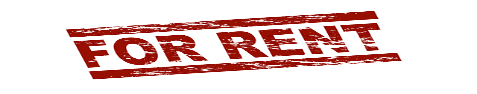 Lot 125- Vacant lot for rent next to sm. Bathhouse and playground. Call 810-845-0355 Lot 152- Fully furnished, air conditioning.  Appx. 750 sq. ft. grass lot with shade trees.  Adjacent to golf course. Call 989-494-9196 or 989-413-5377.Lot 156- Vacant lot, cement slab. Adjacent to golf course. Call 989-494-9196 OR 989-413-5377.Lot 157- Vacant lot, cement slab. Call 989-494-9196 OR 989-413-5377.Lot 166- Fully furnished, air conditioning.  Appx. 750 sq. ft. grass lot with shade trees.  Adjacent to golf course. Call 989-494-9196 or 989-413-5377.Lot 168- Vacant lot, cement slab. Call 989-494-9196 OR 989-413-5377.Lot 169- Vacant lot, cement slab. Call 989-494-9196 OR 989-413-5377.Lot 175- Grass lot with picnic table and fire pit near bathhouse and or playground.  Access to beach and boathouse facilities.  $30.00/night; $150.00/wk. Contact Roseann 810-240-9295Lot 185- Nice lot with cement patio close to bathhouse, playground, clubhouse and beach.  Call 517-749-0245 or 517-337-7775.Lot 249 Rental monthly or seasonal. Sleeps 6, full equipment, Call for rate. Golf cart available for additional fee. Call Lori Collins 727-543-1399 Want to sell or rent your lot? Call 989-288-2616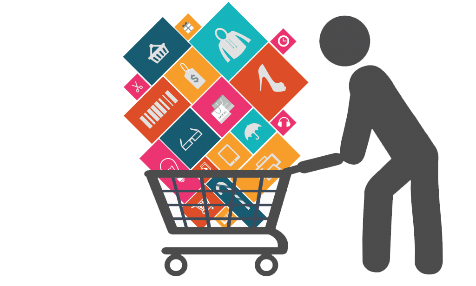 MISC. Odd jobs- Decks, docks, winterizing unit, hot water heaters, remodeling and some plumbing. Call Jinx Thompson at 810-569-9874 or stop at lot 280For your real estate needs call or text Jackie 810-814-3515 @ Signature Real Estate. Lot 21- 5’ folding couch. Good condition. Asking $125 or OBO Call 586-216-1756Bike and other small repairs, bike tires and tubes for sale.  Glen Peelman 810-513-4554- Lot 214Superior Carpet Cleaning. We take the time and do the job right. June and July $100.00 SPECIAL   Call and leave message. Ben 989-271-9288Golf cart repair 20 yrs. experience, gas or electric, winter storage and custom work as well. Pick-up and deliver Call rob 989-494-6985Interested in Baseball, Football and Basketball cards?  Sports Books? New Books? Call Art at 810-280-5434Mosquito fogging available!!! We will spray your lawn once a month for mosquito with an organic, Pet friendly, Kid friendly, non- toxic blend. For the typical lot size, it is $50. Call or text to be put on the schedule. 517-885-0810STAMMS TREE SERVICE Greg Stamm Cell:810-577-7720   Office: 810-621-4112. Over 30 yrs. Experience Set of 4 NEW 22x11.00 – 8 Turf Tires paid $220 selling for best offer if interested Please text me at 602-885-6168For Sale Golf Cart -Club Car comes with full enclosure and storage cover. .Good Condition $1200.00 Call (352)205-0515